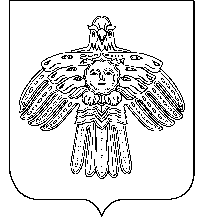 «УЛЫС  ОДЕС»  КАР  ОВМÖДЧÖМИНСА  СÖВЕТСОВЕТ  ГОРОДСКОГО  ПОСЕЛЕНИЯ  «НИЖНИЙ  ОДЕС»              ____________________________________________________________________КЫВКÖРТÖД                                                                                           РЕШЕНИЕ28 февраля 2022 года                                                                             № VII - 27О внесении изменений в Решение Совета  городского поселения «Нижний Одес» от 30.11.2021г. № IV-10 «Об утверждении Положения  о муниципальном контроле на автомобильном транспорте и  дорожном хозяйстве на территории городского поселения «Нижний Одес»Руководствуясь Федеральным законом от 06.10.2003 N 131-ФЗ «Об общих принципах организации местного самоуправления в Российской Федерации», Федеральным законом от 31.07.2020г. № 248-ФЗ «О государственном контроле (надзоре) и муниципальном контроле в Российской Федерации», Уставом муниципального образования городского поселения «Нижний Одес» Совет городского поселения «Нижний Одес» РЕШИЛ:Внести в Положение о муниципальном контроле на автомобильном транспорте и дорожном хозяйстве на территории городского поселения «Нижний Одес» утвержденное Решением Совета городского поселения «Нижний Одес» от 30.11.2021г. № IV-10 (далее – Положение) следующие изменения:В приложении № 2 к Положению о муниципальном контроле на автомобильном транспорте и дорожном хозяйстве на территории городского поселения «Нижний Одес» индикативные показатели изложить в следующей редакции:«ИНДИКАТИВНЫЕ ПОКАЗАТЕЛИв сфере муниципального контроля на автомобильном транспорте и дорожном хозяйстве на территории городского поселения «Нижний Одес»1) количество внеплановых контрольных мероприятий, проведенных за отчетный период;2) количество внеплановых контрольных мероприятий, проведенных на основании выявления соответствия объекта контроля параметрам, утвержденным индикаторами риска нарушения обязательных требований, или отклонения объекта контроля от таких параметров, за отчетный период;3) общее количество контрольных мероприятий с взаимодействием, проведенных за отчетный период;4) количество контрольных мероприятий с взаимодействием по каждому виду контрольных мероприятий, проведенных за отчетный период;5) количество контрольных мероприятий, проведенных с использованием средств дистанционного взаимодействия, за отчетный период;6) количество предостережений о недопустимости нарушения обязательных требований, объявленных за отчетный период;7) количество контрольных мероприятий, по результатам которых выявлены нарушения обязательных требований, за отчетный период;8) количество контрольных мероприятий, по итогам которых возбуждены дела об административных правонарушениях, за отчетный период;9) сумма административных штрафов, наложенных по результатам контрольных мероприятий, за отчетный период;10) количество направленных в органы прокуратуры заявлений о согласовании проведения контрольных мероприятий, за отчетный период;11) количество направленных в органы прокуратуры заявлений о согласовании проведения контрольных мероприятий, по которым органами прокуратуры отказано в согласовании, за отчетный период;12) общее количество учтенных объектов контроля на конец отчетного периода;13) количество учтенных объектов контроля, отнесенных к категориям риска, по каждой из категорий риска, на конец отчетного периода;14) количество учтенных контролируемых лиц на конец отчетного периода;15) количество учтенных контролируемых лиц, в отношении которых проведены контрольные мероприятия, за отчетный период;16) количество исковых заявлений об оспаривании решений, действий (бездействий) должностных лиц контрольных органов, направленных контролируемыми лицами в судебном порядке, за отчетный период;17) количество исковых заявлений об оспаривании решений, действий (бездействий) должностных лиц контрольных органов, направленных контролируемыми лицами в судебном порядке, по которым принято решение об удовлетворении заявленных требований, за отчетный период;18) количество контрольных мероприятий, проведенных с грубым нарушением требований к организации и осуществлению муниципального контроля и результаты которых были признаны недействительными и (или) отменены, за отчетный период.».2. Настоящее решение вступает в силу со дня официального опубликования.Глава городского поселения «Нижний Одес» - председатель Совета  поселения                                                           А.И. Ларин